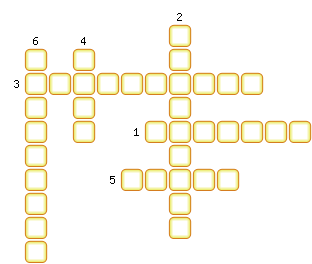 1. Явление сохранения скорости тела при отсутствии действия на него других тел.2. Физическая величина, показывающая какова масса 1 куб. м. вещества.3. Неодинаковость изменения скорости тела при его взаимодействии с разными телами.4. Прибор для измерения массы тела.5. Какая физическая величина введена для характеристики инертности тела.6. Основная единица массы в СИ.ОТВЕТЫ:1. Инерция
2. Плотность
3. Инертность
4. Весы
5. Масса
6. Килограмм